MYcÖRvZš¿x evsjv‡`k miKvi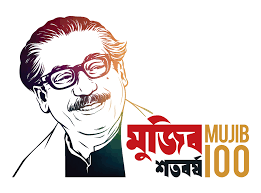 Dc‡Rjv cÖvwYm¤ú` `ßi--------------------------	AsMxKvibvgvAvwg bvg-----------------------------------------------, wVKvbv----------------------------------------------------,RvZxq cwiPqcÎ bs-------------------------------------------------, †gvevBj bs------------------------------------ÒmgZj f~wg‡Z emevmiZ AbMÖmi ÿy`ª b„-‡Mvwôi Av_©-mvgvwRK I Rxeb gv‡bvbœq‡bi j‡ÿ¨ mgwš^Z cÖvwYm¤ú` Dbœqb cÖKíÓ Gi AvIZvq Dc‡Rjv cÖvwYm¤ú` Awa`ßi,-------------------------------,‡Rjv----------------------, n‡Z DbœZ Rv‡Zi µmeªxW eKbv c¨v‡KR  Gi Aby`vb wnmv‡e 02 wU ‡fox, 27 †KwR `vbv`vi Lvevi Ges M„n wbgv©b DcKib (02 wU ‡UDwUb, 04 wU Aviwmwm wcjvi I 05 wU BÛvwó©qvj †d¬vi g¨vU ) MÖnb Kwi |Avwg GB g‡g© wbðvqZv cÖ`vb KiwQ †h, AvMvgx 03 eQi(wZb)/ cÖK‡íi †gqv` Kvjxb mg‡qi g‡a¨ Avvwg D³ Aby`vb †Kvb cÖKvi n¯ÍvšÍi ev weµq Kwie bv Ges Dc‡Rjv cÖvwYm¤ú` Kg©KZ©vi wb‡`©kbv Abyhvqx cÖvwY cvjb I Zvi Lv`¨ †hvMv‡bi Rb¨ DbœZ Rv‡Zi Nvl Pv‡li gva¨‡g miKvi KZ…©K cÖ`vbK…Z cÖvwYi hZœ wb‡Z  eva¨ _vwKe  |                                                                 ¯^vÿi t                                                                 ZvwiL t